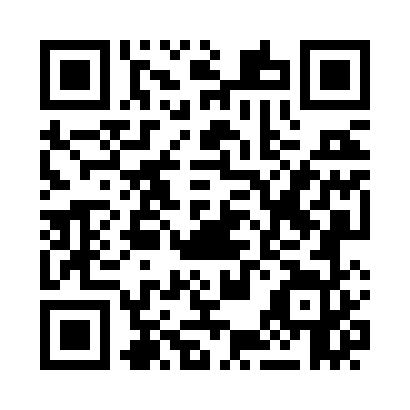 Prayer times for Webberton, AustraliaMon 1 Apr 2024 - Tue 30 Apr 2024High Latitude Method: NonePrayer Calculation Method: Muslim World LeagueAsar Calculation Method: ShafiPrayer times provided by https://www.salahtimes.comDateDayFajrSunriseDhuhrAsrMaghribIsha1Mon5:136:3212:253:476:187:322Tue5:146:3212:253:476:177:313Wed5:146:3312:253:466:167:304Thu5:156:3312:243:456:157:295Fri5:166:3412:243:446:147:286Sat5:166:3512:243:446:137:277Sun5:176:3512:243:436:127:268Mon5:176:3612:233:426:117:259Tue5:186:3612:233:416:107:2410Wed5:186:3712:233:416:087:2211Thu5:196:3712:233:406:077:2112Fri5:196:3812:223:396:067:2013Sat5:206:3812:223:386:057:1914Sun5:206:3912:223:386:047:1815Mon5:216:4012:223:376:037:1716Tue5:216:4012:213:366:027:1617Wed5:226:4112:213:356:017:1518Thu5:226:4112:213:356:007:1519Fri5:236:4212:213:345:597:1420Sat5:236:4212:203:335:587:1321Sun5:246:4312:203:325:577:1222Mon5:246:4412:203:325:567:1123Tue5:256:4412:203:315:557:1024Wed5:256:4512:203:305:547:0925Thu5:266:4512:193:305:537:0826Fri5:266:4612:193:295:527:0827Sat5:276:4612:193:285:517:0728Sun5:276:4712:193:275:517:0629Mon5:286:4812:193:275:507:0530Tue5:286:4812:193:265:497:04